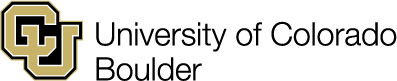 Request for Paid Parental Leave for Students on AppointmentPlease note that this page of signatures must be uploaded alongside a completed online form with required accompanying documents six weeks prior to leave request. ‘Request for Paid Parental Leave for Students on Appointment’ online form: https://grad.apply.colorado.edu/register/GSfundingadmingeneralformStudent Signature: Supervisor Signature:Chair of Employing Department: